POŠÍROVANÝ  RYBÍ  FILET  S TĚSTOVINAMI  A  RAJČATYSUROVINY:500g - rybí filé  (Treska, Hoki..)                 100g - cibule400g - rajčata                                                10g - česnek400g - těstoviny                                            5g - cukr krupice50ml - olivový olej                                        5g- tymián citrónový čerstvý 25g - máslo                                                    10g - sůl400g - vejce (5 ks)                                        1g – pepřTECHNOLOGICKÝ postup přípravy:Rybí filet ochutíme solí, pepřem a tymiánem, vložíme do gastronádobky a zapečeme cca 10 minut. Těstoviny vložíme do vroucí, osolené vody a vaříme na skus. Po uvaření těstoviny scedíme a necháme je částečně schladnout. Na pánvi si na oleji zpěníme cibulku, přidáme na drobno nakrájený česnek a na půlku překrájená cherry rajčata. Směs ochutíme solí, pepřem a tymiánem a přidáme máslo. Tuto směs namícháme do těstovin. Do gastronádoby si připravíme jednotlivé porce těstovin se směsí, na které umístíme porce ryby a následně je přelijeme vyšlehanými vejci, které jsme ochutili solí. Vše zapečeme ve vyhřáté trouběm při teplotě 180*C po dobu cca 15 minut.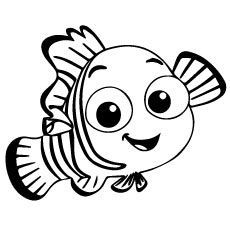 